Te Whānau Tupu Ngātahi o Aotearoa | Playcentre Aotearoa 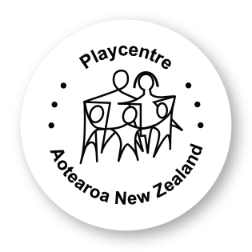 Centre Business Meeting TemplateDate/Time:Venue:Attendees: Apologies:Action Points Carried ForwardWā | TimeKaupapa | BusinessKaupapa | BusinessStart timeKarakia TimatangaHīmene/WaiataKarakiaPlaycentre mōteatea  WhakawhanaungatangaIcebreakerIntroductions and getting to know each other – te katoaKotahitanga |
Group agreement Agreeing how the hui will runLate additions to the agendaOnly urgent matters to be addedApprove minutes of previous meetingCirculate in advanceMatters arising from previous meeting(s)Update on unfinished businessCorrespondenceHighlight key inward/outward correspondenceInfo from region/national teams can fit hereOffice Holder ReportsStart with Coordinator/President and Financial reports.  Must include Health & Safety.Reports can be tabled in advance (ideally sent out with the agenda).  Only share key information useful for everyone and decisions to be made from reportsInternal EvaluationEmergent Regular – policy review, annual timetableStrategicEmergent evaluation (spontaneous review).  What changes have happened since last meeting? Document in minutes or emergent evaluation poster.Regular – policy and centre practice review, look at annual timetable for current and upcoming monthsStrategic evaluation (in-depth review).  Discussion and decisions on current review topic.Strategic plan – update progress and next steps at least once per termGeneral BusinessNew topics for discussionLate AdditionsOnly discuss if time allows and items are urgent.  Otherwise add to next agendaNext Meeting DatePoroporoakiFarewells/closing roundKarakia WhakamutungaClosing karakiaAction to be TakenPerson/Team ResponsibleTimeframeProgressKarakia Timatanga – Opening blessingWhakataka te hau ki te uruWhakataka te hau ki te tonga Kia mākinakina ki utaKia mātaratara ki taiE hī ake ana te atakuraHe tio, he huka, he hau hūTihei mauri ora!Cease the winds from the westCease the winds from the southLet the breeze blow over the landLet the breeze blow over the oceanLet the red-tipped dawn come with a sharpened air.A touch of frost.  A promise of a glorious dayPlaycentre MōteateaE te whānau tupu ngātahi, kōrerohia mai e....E tipu e rea, ka tipu koe he tangataKia kotahi ai, te whānau te hapū, me te iwi e, e, eKimihia rangahaua te mātauranga a ō tīpuna hei oranga tinana, hinengaro, wairua e, e,eMe hōnore i Tiriti o Waitangi, Kia kotahi ai tātau, hei ara tika mau, Whaia tō mana motuhake e, e, eE tipu e rea, ka tipu koe he tangata e.. https://www.youtube.com/watch?v=Nndh_g86bWw Grow up oh little one, so you may become a strong personSo that you will bring together our families, our wider families, our peopleSeek out, search out the knowledge of your ancestorsSo it will sustain you physically, mentally, and spirituallyHonour the Treaty of WaitangiSo that this will make us one people, and you will find your pathwayAlways pursue your absolute uniqueness and stand proud in itGrow up oh little one and become a strong personTe kākano Te kākanoTe ArohaTe Manawa ngā taongaKo ngā mokopunaKotahitangaTe kaha o te whānauHere lies the seed of PlaycentreWith warmth and sharingLove, caring give the seed growthThe heart of the seed is the childrenThe strength is the family drawing togetherIn unity and learningTe Aroha Te ArohaTe WhakaponoMe te rangimārieTātou, tātou e
He tāngata kē koutouHe tāngata kē mātouEngari i tēnei wāTātou, tātou eLove Faith Peace, all of us togetherYou are different, we are differentBut at this time, we are all oneKarakia whakamutunga – Closing blessingKia tau ki a tātou katoaTe āio, te aroha me te marutauTihei Mauri ora!May peace, love and safety Be upon us all